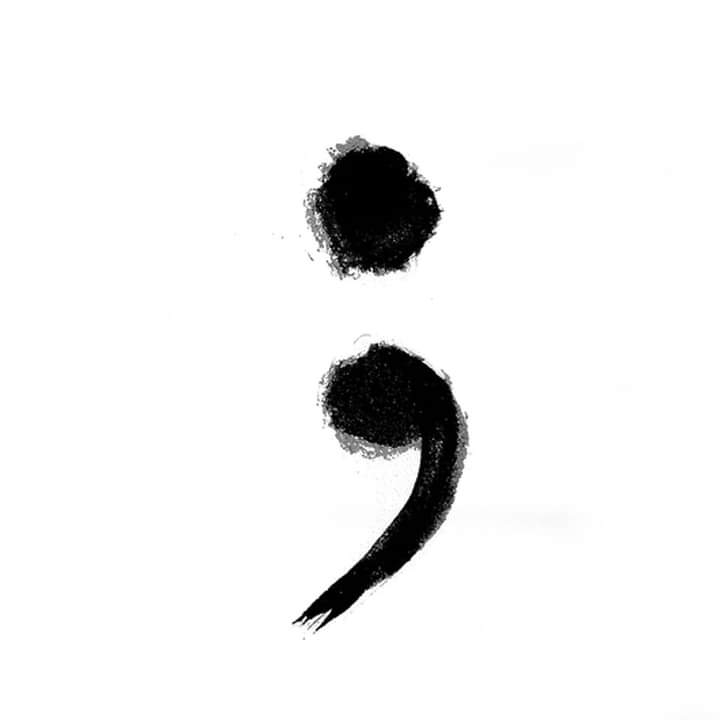 Week 3 Dag 3 & 4KOMMAPUNT : Volgens die AWS (2017) maak 'n kommapunt die leser bedag op 'n pouse wat langer is as die pouse wat deur 'n komma aangedui word.Rus, hersien en opvang NaweekOns is mooi halfpad met die LiefdeVOLbewuste Lewenskuns Kursus. Die basis is gelê sodat ons nou na die praktyk beweeg en die waardes integreer. Luister gerus na binne wat jou binnewêreld hierdie naweek nodig het: * Dalk kan jy die Naweek net heeltemal rus van die kursus inhoud. * Andersins kan jy hersiening doen en 'n greep/oorsig probeer kry. * Jy kan ook sekere dele probeer opvang wat jy dalk gemis het. Onthou asb om deernis en aanvaarding aan jouself te gee, as jy 'agter geraak het.' As dit oorweldigend voel, kyk net na Woensdagaand se video dan sal jy heeltemal reg wees as ons Maandag 'n volgende tree gee.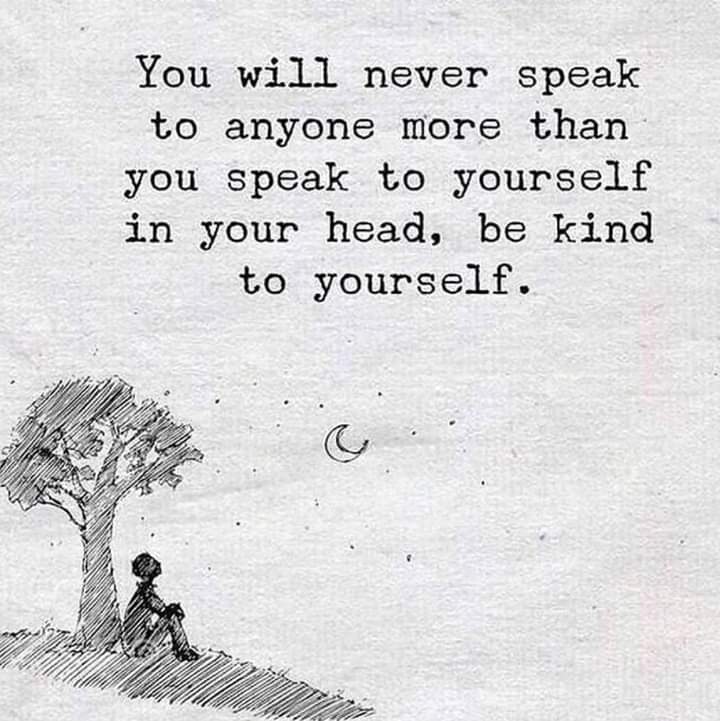 